Zagraj z dzieckiem w grę planszową. Zadaniem dziecka jest prawidłowe powtarzanie wyrazów. Następnie ułóż z wybranymi dwoma wyrazami zdanie. Pokoloruj ilustracje.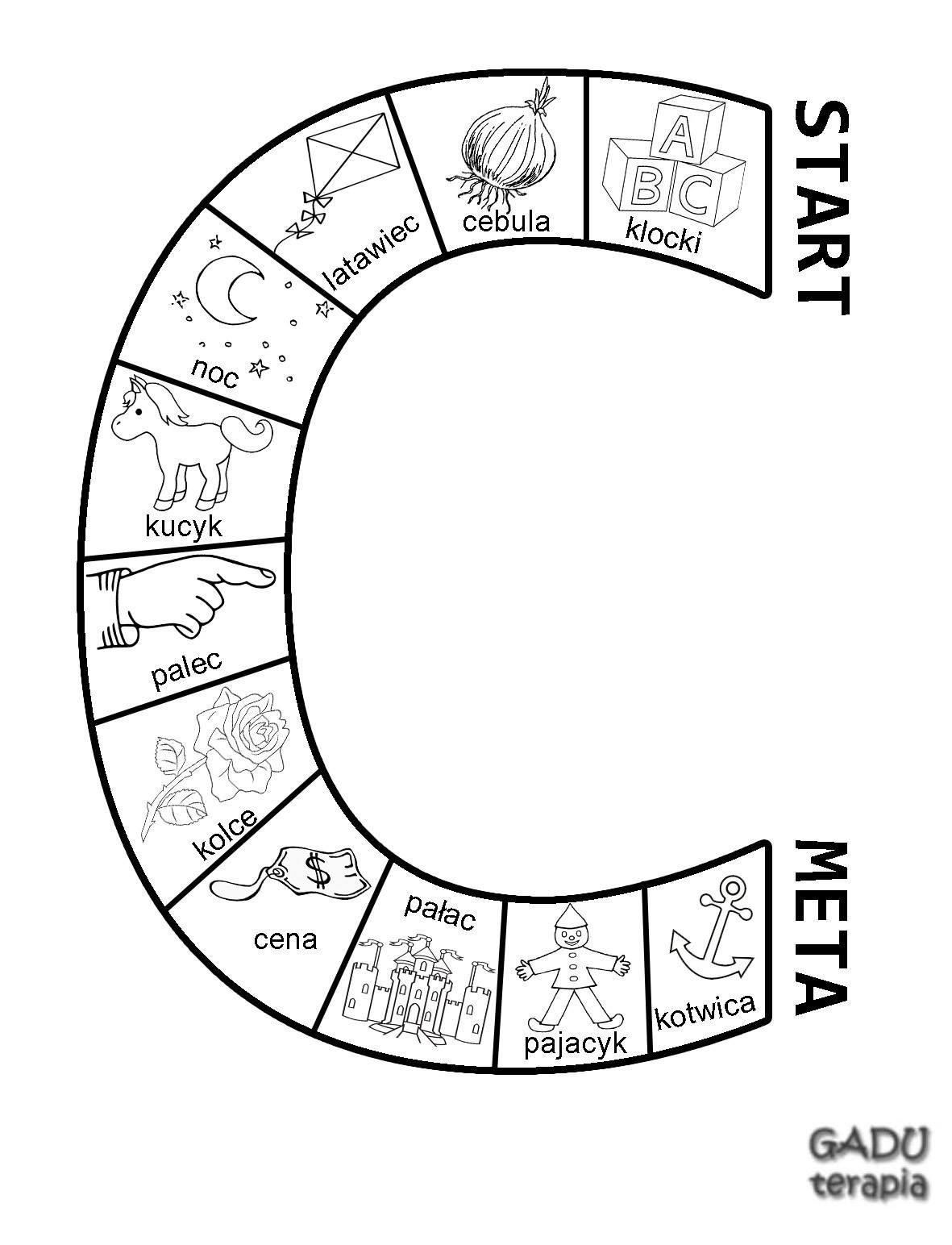 